.Tag n°1 x 3 – Tag n°2 x 1Intro: 8 CountsSection 1 : Mambo ½ turn, Shuffle ½ turn, Coaster Step, Large Step Fwd, TouchSection 2 : Cross Rock, Side Rock, Back, ¼ Turn, Cross, Side, Touch, Side + Sweep, Behind Side CrossSection 3 : Side, Touch, Side + Sweep, Behind Side Cross, Side, Touch, Side + Sweep ¼ turn, Coaster StepSection 4 : Step Fwd, Tap Toe Back, Back, Lock, back, Coaster Step, walk, walkTAG n°1 At the end of the walls 2, 4 and 6, do section 4 again, and start the dance again.TAG n°2 At the end of wall 5, add a Rocking Chair on RF (4 counts) and start the dance again.Bonne danse…country@webchalon.be - http://countrylinedance.webchalon.beNobody's Perfect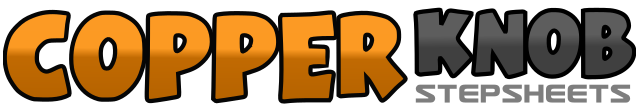 .......Count:32Wall:2Level:Improver.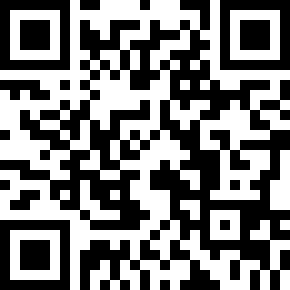 Choreographer:Chalon Laurent (BEL) - January 2020Chalon Laurent (BEL) - January 2020Chalon Laurent (BEL) - January 2020Chalon Laurent (BEL) - January 2020Chalon Laurent (BEL) - January 2020.Music:Nobody's Perfect - The ReklawsNobody's Perfect - The ReklawsNobody's Perfect - The ReklawsNobody's Perfect - The ReklawsNobody's Perfect - The Reklaws........1&2Mambo forward on RF, Recover onto LF, ½ turn to the right and step forward on RF 06:003&4¼ turn R and step LF to L side, Close RF next to LF, ¼ turn R and step back on LF 12:005&6Step back on RF, Close LF next to RF, Step forward on RF7Large Step forward on LF8Touch RF next to LF1&Cross rock RF over LF, Recover onto LF2&Rock RF to R side, Recover onto LF3&4Step back on RF, ¼ turn L and Step LF to L side, cross RF over LF 09:005&6Step LF to L side, Touch RF next LF, Step RF to R side and Sweep LF7&8Cross LF behind RF, Step RF to R side, Cross LF over RF1&2Step RF to R side, Touch LF next to RF, Step LF to L side and Sweep RF3&4Cross RF behind LF, Step LF to L side, Cross RF over LF5&6Step LF to L side, touch RF next to LF, Step RF to R side and Sweep LF with ¼ turn L 06:007&8Step back on LF, Close RF next to LF, Step forward on LF1&2Step forward on RF, Touch LF Behind RF, Step back on RF 12:003&4Step back on RF, Lock LF over RF, Step back on RF5&6Step back on LF, Close RF next to LF, Step forward on LF 06:007-8Step Forward on RF, Step Forward on LF